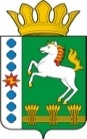 КОНТРОЛЬНО-СЧЕТНЫЙ ОРГАН ШАРЫПОВСКОГО МУНИЦИПАЛЬНОГО ОКРУГАКрасноярского краяЗаключениена проект Постановления администрации Шарыповского муниципального округа «О внесении изменений в постановление администрации Шарыповского муниципального округа от 27.07.2021 № 574-п «Об утверждении муниципальной программы Шарыповского муниципального округа «Развитие физической культуры, спорта, туризма и молодежной политики» (в ред. от 27.07.2021, от 18.11.2021)22 апреля 2022 год 		            					                № 23Настоящее экспертное заключение подготовлено Контрольно – счетным органом Шарыповского муниципального округа Красноярского края на основании ст. 157 Бюджетного  кодекса Российской Федерации, ст. 9 Федерального закона от 07.02.2011 № 6-ФЗ «Об общих принципах организации и деятельности контрольно – счетных органов субъектов Российской Федерации и муниципальных образований», ст. 15 Решения Шарыповского окружного Совета депутатов от 14.12.2021 № 5-32р «Об утверждении Положения о Контрольно – счетном органе Шарыповского муниципального округа Красноярского края» и в соответствии со стандартом организации деятельности Контрольно-счетного органа Шарыповского муниципального округа Красноярского края СОД 2 «Организация, проведение и оформление результатов финансово-экономической экспертизы проектов Решений Шарыповского окружного Совета депутатов и нормативно-правовых актов по бюджетно-финансовым вопросам и вопросам использования муниципального имущества и проектов муниципальных программ» утвержденного приказом Контрольно-счетного органа Шарыповского муниципального округа Красноярского края от 25.01.2021 № 03.Представленный на экспертизу проект Постановления администрации Шарыповского муниципального округа «О внесении изменений в постановление администрации Шарыповского муниципального округа от 27.07.2021 № 574-п «Об утверждении муниципальной программы Шарыповского муниципального округа «Развитие физической культуры, спорта, туризма и молодежной политики» (в ред. от 27.07.2021, от 18.11.2021) направлен в Контрольно – счетный орган Шарыповского муниципального округа Красноярского края 21 апреля 2022 года. Разработчиком данного проекта Программы является муниципальное казенное учреждение «Управление спорта, туризма и молодежной политики  Шарыповского муниципального округа».Основанием для разработки муниципальной программы является:- статья 179 Бюджетного кодекса Российской Федерации;- постановление администрации Шарыповского муниципального округа от 13.04.2021 № 288-п «Об утверждении Порядка принятия решений о разработке муниципальных программ Шарыповского муниципального округа, их формирования и реализации»;- распоряжение администрации Шарыповского муниципального округа от 21.07.2021 № 374-р «Об утверждении перечня муниципальных программ Шарыповского муниципального округа».Исполнитель Программы муниципальное казенное учреждение «Управление спорта, туризма и молодежной политики  Шарыповского муниципального округа».Соисполнители муниципальной программы отсутствуют.Мероприятие проведено 21-22 апреля 2022 года.В ходе подготовки заключения Контрольно – счетным органом Шарыповского муниципального округа Красноярского края были проанализированы следующие материалы:- проект Постановления администрации Шарыповского муниципального округа «О внесении изменений в постановление администрации Шарыповского муниципального округа от 27.07.2021 № 574-п «Об утверждении муниципальной программы Шарыповского муниципального округа «Развитие физической культуры, спорта, туризма и молодежной политики» (в ред. от 27.07.02021, от 18.11.2021);-  паспорт муниципальной программы «Об утверждении муниципальной программы Шарыповского муниципального округа «Развитие физической культуры, спорта, туризма и молодежной политики».Подпрограммы муниципальной программы:Развитие массовой физической культуры и спорта;Развитие молодежной политики;Развитие туризма;Улучшение жилищных условий отдельных категорий граждан;Обеспечение реализации муниципальной программы.Цели муниципальной программы:Создание условий для формирования здорового образа жизни населения округа и развитие потенциала молодежи;Создание условий для конкурентоспособного туристского комплекса муниципального округа;Повышение доступности жилья и улучшение жилищных условий граждан, проживающих на территории Шарыповского муниципального округа;Создание условий для эффективного управления и развития физической культуры, спорта, туризма и молодежной политики.Задачи муниципальной программы:Создание доступных условий для занятий населения округа различных возрастных, про-фессиональных и социальных групп физической культурой и спортом, повышение конкурентоспособности спорта Шарыповского муниципального округа на соревнованиях различного уровня;Создание условий для развития потенциала молодежи и его реализации в интереса развития Шарыповского муниципального округа;Содействие развитию туристской инфраструктуры;Государственная поддержка в решении жилищной проблемы молодых семей, признанных в установленном порядке нуждающимися в улучшении жилищных условий;Обеспечение эффективного управления в сфере культуры, спорта, туризма и молодежной политики.Рассмотрев представленные материалы к проекту Постановления установлено следующее:В соответствии с проектом Постановления вносятся в паспорт муниципальной программы изменения по строке (пункту) «Ресурсное обеспечение  муниципальной  программы».После внесения изменений строка  будет читаться:Увеличение бюджетных ассигнований по муниципальной программе в сумме 8 205 081,78 руб. (8,79%), из них: уменьшение в 2021 году в сумме 248 087,97 руб. (0,96%) и в  2023 году в сумме 10 440,78 руб. (99,95%), увеличение в 2022 году в сумме 8 485 227,83 руб. (37,58%) и в 2024 году в сумме 2 382,70 руб. (0,01%).Увеличение бюджетных ассигнований:- за счет средств федерального бюджета в сумме 394 476,73 руб. (194,79%); - за счет средств краевого бюджета в сумме 4 988 422,11 руб. (176,45%); - за счет средств внебюджетных источников  в сумме 3 173 500,00 руб. (119,02%).           Уменьшение бюджетных ассигнований:- за счет средств бюджета округа в сумме 351 226,06 руб. (0,40%).           В соответствии с Порядком принятия решений о разработке муниципальных программ Шарыповского муниципального округа, их формирования и реализации плановые значения ресурсного обеспечения муниципальной программы 2021 года приведены в соответствие с фактическими значениями.            Бюджетные ассигнования  муниципальной программы в 2021 году уменьшены в сумме 248 087,97 руб. (0,96%), из них:          Уменьшение бюджетных ассигнований:             - за счет средств краевого бюджета в сумме 287 069,02 руб. (15,99%);             - за счет средств бюджета округа в сумме 55 018,95 руб. (0,25%);Увеличение бюджетных ассигнований: - за счет средств внебюджетных источников в сумме 70 000,00 руб. (3,25%).В подпрограмму «Развитие массовой физической культуры и спорта» вносятся изменения по строке «Объемы и источники финансирования подпрограммы». После внесения изменений строка будет читаться:Увеличение бюджетных ассигнований по подпрограмме «Развитие массовой физической культуры и спорта» в сумме 7 931 620,00 руб. (18,77%), в том числе:за счет средств краевого бюджета увеличение в сумме 4 152 300,00 руб. (100,00%), из них:- в сумме 4 000 000,00 руб. по мероприятию 3.1 «Устройство плоскостных спортивных сооружений в сельской местности» на устройство плоскостного сооружения – комплексную спортивную площадку для подвижных игр в селе Березовское;- в сумме 152 300,00 руб. по мероприятию 3.2 «Поддержка физкультурно-спортивных клубов по месту жительства» на приобретение спортивного инвентаря и оборудования МБУ «СШ Шарыповского МО».за счет средств бюджета округа увеличение в сумме 675 820,00 руб. (1,62%) по мероприятию 1.2 «Обеспечение деятельности (оказание услуг) подведомственных учреждений» дотация из краевого бюджета на частичную компенсацию расходов на повышение оплаты труда отдельным категориям работников МБУ «СШ Шарыповского МО».за счет внебюджетных источников увеличение в сумме 3 103 500,00 руб. (515,74%), из них:      - в сумме 3 500,00 руб. по мероприятию 1.5 «Обеспечение деятельности подведомственных учреждений за счет средств от оказания платных услуг» на приобретение металлоискателя ручного типа;- в сумме 3 100 000,00 руб. по мероприятию 1.6 «Безвозмездные пожертвования (СШ Шарыповского МО)» на приобретение спортивного парусного судна швертбот "Оптимист" и тележки для перевозки швертбота "Оптимист" для детского парусного клуба и на устройство хоккейной коробки в селе Новоалтатка.Перераспределение бюджетных ассигнований по подпрограмме «Развитие массовой физической культуры и спорта» за счет средств бюджета округа в сумме 228 900,00 руб., в том числе:- в сумме 40 500 000,00 руб. с мероприятия 1.2 «Обеспечение деятельности (оказание услуг) подведомственных учреждений» в связи с экономией по  расходам, предусмотренным на заправку картриджей, ремонту и техническому сервису персональных компьютеров, оргтехнических средств МБУ «СШ Шарыповского МО» на мероприятие 3.1 «Устройство плоскостных спортивных сооружений в сельской местности» на устройство плоскостного сооружения – комплексную спортивную площадку для подвижных игр в селе Березовское;- в сумме 188 400 000,00 руб. по мероприятию 2.1 «Обеспечение участия спортсменов – членов сборных команд округа в соревнованиях различного уровня» с вида расходов 113 с расходов, предусмотренных на питание и проживание сборных команд Шарыповского муниципального округа на вид расхода 244 на эти же цели в связи с приведения в соответствие с бюджетной классификацией.В подпрограмму «Развитие молодежной политики» вносятся изменения по строке «Объемы и источники финансирования подпрограммы». После внесения изменений строка будет читаться:Увеличение бюджетных ассигнований по подпрограмме «Развитие молодежной политики» в 2021 году за счет средств бюджета округа в сумме 20 577,00 руб. (0,71%) по мероприятию 1.2.1 «Обеспечение деятельности (оказание услуг) подведомственных учреждений» за счет средств дотаций из краевого бюджета на частичную компенсацию расходов на повышение оплаты труда отдельным категориям работников МБУ «ММЦ Сибиряк» Шарыповского муниципального округа.           Перераспределение бюджетных ассигнований по подпрограмме «Развитие молодежной политики», в связи с перераспределением полномочий учредителя МБУ «ММЦ Сибиряк» Шарыповского муниципального округа с МКУ «Управление спорта и туризма Шарыповского муниципального округа» на МКУ «Управление культуры» ШМО в 2022-2024 годах в сумме 9 777 064,00 руб., из них:      - в сумме 130 800,00 руб. по мероприятию 1.1 «Поощрение талантливой молодежи Шарыповского муниципального округа» в сумме 43 600,00 руб. ежегодно;      - в сумме 7 887 232,94 руб. по мероприятию 1.2.1 «Обеспечение деятельности (оказание услуг) подведомственных учреждений» в 2022 году в сумме 2 337 324,94 руб., в 2023-2024 годах в сумме 2 774 954,00 руб. ежегодно;     - в сумме 460 543,06 руб. в 2022 году по мероприятию 1.2.1 «Обеспечение деятельности (оказание услуг) подведомственных учреждений»;      - в сумме 1 031 500,00 руб. по мероприятию 1.2.2 «Поддержка деятельности муниципальных молодежных центров» в 2022 году в сумме 401 300,00 руб., в 2023-2024 годах в сумме 315 100,00 руб. ежегодно;     - в сумме 233 988,00 руб. по мероприятию 1.2.2 «Поддержка деятельности муниципальных молодежных центров» в 2022 году в сумме 76 438,00 руб., в 2023-2024 годах в сумме 78 775,00 руб. ежегодно;     - в сумме 22 000,00 руб. по мероприятию 1.2.3 «Реализация отдельных мероприятий муниципальных программ, подпрограмм молодежной политики» в 2023-2024 годах в сумме 11 000,00 руб. ежегодно;     - в сумме 11 000,00 руб. в 2022 году по мероприятию 1.2.3 «Реализация отдельных мероприятий муниципальных программ, подпрограмм молодежной политики». В подпрограмму «Улучшение жилищных условий отдельных категорий граждан» вносятся изменения по строке «Объемы и источники финансирования подпрограммы». После внесения изменений строка будет читаться:Увеличение бюджетных ассигнований по подпрограмме «Улучшение жилищных условий отдельных категорий граждан» в сумме 1 517 576,86 руб. (202,34%) по мероприятию 1.1 «Предоставление социальных выплат молодым семьям на строительство (приобретение) жилья» на улучшение жилищных условий 1 молодой семье путем приобретения (строительства) не менее 42 кв. м. общей площадью жилья, в том числе:за счет средств федерального бюджета увеличение в сумме 394 385,73 руб. (100,00%), из них:- в 2022 году в сумме 143 472,01 руб.;- в 2023 году в сумме 124 153,55 руб.;- в 2024 году в сумме 126 760,17 руб.; за счет средств краевого бюджета увеличение в сумме 1 123 191,13 руб. (100,00%), из них:- в 2022 году в сумме 398 177,59 руб.;- в 2023 году в сумме 357 398,34 руб.;- в 2024 году в сумме 367 615,20 руб.              Перераспределение бюджетных ассигнований по подпрограмме «Улучшение жилищных условий отдельных категорий граждан», в связи с перераспределением полномочий учредителя МБУ «ММЦ Сибиряк» Шарыповского муниципального округа с МКУ «Управление спорта и туризма Шарыповского муниципального округа» на МКУ «Управление культуры» ШМО в 2022-2024 годах в сумме 2 267 576,86 руб. по мероприятию 1.1 «Предоставление социальных выплат молодым семьям на строительство (приобретение) жилья», из них:         - за счет средств федерального бюджета в сумме 394 385,73 руб., из них: в 2022 году в сумме 143 472,01 руб., в 2023 году в сумме 124 153,55 руб., в 2024 году в сумме 126 760,17 руб.;             - за счет средств краевого бюджета в сумме 1 123 191,13 руб., из них: в 2022 году в сумме 398 177,59 руб., в 2023 году в сумме 357 398,34 руб., в 2024 году в сумме 367 615,20 руб.;              - за счет средств бюджета округа в сумме 750 000,00 руб., из них: в сумме 250 000,00 руб. ежегодно. В подпрограмму «Обеспечение реализации муниципальной программы» вносятся изменения по строке «Объемы и источники финансирования подпрограммы». После внесения изменений строка будет читаться:             Уменьшение бюджетных ассигнований по подпрограмме «Обеспечение реализации муниципальной программы» по мероприятию 1.1 «Руководство и управление в сфере установленных функций и полномочий, осуществляемых казенными учреждениями» за счет средств бюджета округа в сумме 992 604,11 руб. (7,32%), в том числе:- в 2022 году в сумме 383 661,77 руб.;- в 2023 году в сумме 491 992,67 руб.;- в 2024 году в сумме 491 992,67 руб.При проверке правильности планирования и составления проекта Постановления  нарушений не установлено.На основании выше изложенного Контрольно – счетный орган Шарыповского муниципального округа Красноярского края предлагает администрации Шарыповского муниципального округа принять проект Постановления администрации Шарыповского муниципального округа «О внесении изменений в постановление администрации Шарыповского муниципального округа от 27.07.2021 № 574-п «Об утверждении муниципальной программы Шарыповского муниципального округа «Развитие физической культуры, спорта, туризма и молодежной политики» (в ред. от 27.07.2021, от 18.11.2021).Председатель                                                                        				Г.В. СавчукРесурсное обеспечение  муниципальной  программы Предыдущая редакцияПредлагаемая редакция (проект Постановления)Ресурсное обеспечение  муниципальной  программы Общий объем бюджетных ассигнований на реализацию муниципальной программы  составляет 93 297 868,65  руб., из них:2021 год – 25 717 668,65 руб.;2022 год – 22 576 200,00 руб.;2023 год – 22 490 000,00 руб.2024 год – 22 490 000,00 руб.в том числе за счет средств:федерального бюджета  202 512,45 руб., из них:2021 год – 202 512,45 руб.;2022 год – 0,00 руб.;2023 год – 0,00 руб.2024 год – 0,00 руб.краевого бюджета  2 827 070,75 руб., из них:2021 год – 1 795 570,75 руб.;2022 год – 401 300,00 руб.;2023 год – 315 100,00 руб.2024 год – 315 100,00 руб.бюджет округа 87 602 000,00 руб., из них:2021 год – 21 591 800,00 руб.;2022 год – 22 003 400,00 руб.;2023 год – 22 003 400,00 руб.2024 год – 22 003 400,00 руб.внебюджетных источников 2 666 285,45 руб., из них:2021 год –  2 151 785,45 руб.;2022 год –  171 500,00 руб.;2023 год – 171 500,00 руб.2024 год – 171 500,00 руб.Общий объем бюджетных ассигнований на реализацию муниципальной программы  составляет 101 502 950,43  руб., из них:2021 год – 25 469 580,68 руб.;2022 год – 31 061 427,83 руб.;2023 год – 22 479 559,22 руб.2024 год – 22 492 382,70 руб.в том числе за счет средств:федерального бюджета  596 989,18 руб., из них:2021 год – 202 512,45 руб.;2022 год – 143 472,01 руб.;2023 год – 124 153,55 руб.2024 год – 126 760,17 руб.краевого бюджета  7 815 492,86 руб., из них:2021 год – 1 508 501,73 руб.;2022 год – 4 951 777,59 руб.;2023 год – 672 498,34 руб.2024 год – 682 715,20 руб.бюджет округа 87 250 773,94 руб., из них:2021 год – 21 536 781,05 руб.;2022 год – 22 691 178,23 руб.;2023 год – 21 511 407,33 руб.2024 год – 21 511 407,33 руб.внебюджетных источников 5 839 785,45 руб., из них:2021 год –  2 221 785,45 руб.;2022 год –  3 275 000,00 руб.;2023 год – 171 500,00 руб.2024 год – 171 500,00 руб.Объемы и источники финансирования подпрограммы Предыдущая редакцияПредлагаемая редакция (проект Постановления)Объемы и источники финансирования подпрограммы Общий объем бюджетных ассигнований на реализацию подпрограммы за счет средств районного бюджета составляет 42 263 760,00 руб., из них:за счет средств бюджета округа составляет 41 749 260,00 руб.,  в том числе:2022 год – 13 916 420,00 руб.;2023 год – 13 916 420,00 руб.;2024 год – 13 916 420,00 руб.за счет внебюджетных источников составляет 514 500,00 руб.,  в том числе:2022 год – 171 500,00 руб.;2023 год – 171 500,00 руб.;2024 год – 171 500,00 руб.Общий объем бюджетных ассигнований на реализацию подпрограммы за счет средств районного бюджета составляет 50 195 380,00 руб., из них:за счет средств краевого бюджета составляет 4 152 300,00 руб.,  в том числе:2022 год – 4 152 300,00 руб.;2023 год – 0,00 руб.;2024 год – 0,00 руб.за счет средств бюджета округа составляет 42 425 080,00 руб.,  в том числе:2022 год – 14 592 240,00 руб.;2023 год – 13 916 420,00 руб.;2024 год – 13 916 420,00 руб.за счет внебюджетных источников составляет 3 618 000,00 руб.,  в том числе:2022 год – 3 275 000,00 руб.;2023 год – 171 500,00 руб.;2024 год – 171 500,00 руб.Объемы и источники финансирования подпрограммы Предыдущая редакцияПредлагаемая редакция (проект Постановления)Объемы и источники финансирования подпрограммы Общий объем бюджетных ассигнований на реализацию подпрограммы  составляет 9 756 487,00 руб., по годам реализации:2022 год – 3 309 629,00 руб.;2023 год – 3 223 429,00 руб.;2024 год – 3 223 429,00 руб.Из них:за счет средств краевого бюджета 1 031 500,00 руб.,  в том числе:2022 год – 401 300,00 руб.;2023 год – 315 100,00 руб.;2024 год – 315 100,000 руб.за счет средств бюджета округа 8 724 987,00 руб.,  в том числе:2022 год – 2 908 329,00 руб.;2023 год – 2 908 329,00 руб.;2024 год – 2 908 329,000 руб.Общий объем бюджетных ассигнований на реализацию подпрограммы  составляет 9 777 064,00 руб., по годам реализации:2022 год – 3 330 206,00 руб.;2023 год – 3 223 429,00 руб.;2024 год – 3 223 429,00 руб.Из них:за счет средств краевого бюджета 1 031 500,00 руб.,  в том числе:2022 год – 401 300,00 руб.;2023 год – 315 100,00 руб.;2024 год – 315 100,000 руб.за счет средств бюджета округа 8 745 564,00 руб.,  в том числе:2022 год – 2 928 906,00 руб.;2023 год – 2 908 329,00 руб.;2024 год – 2 908 329,000 руб.Объемы и источники финансирования подпрограммы Предыдущая редакцияПредлагаемая редакция (проект Постановления)Объемы и источники финансирования подпрограммы Общий объем бюджетных ассигнований на реализацию подпрограммы  составляет 750 000,00 руб., по годам реализации:2022 год – 250 000,00 руб.;2023 год – 250 000,00 руб.;2024 год –  250 000,00 руб.из них:за счет средств бюджета округа 750 000,00 руб.,  в том числе:2022 год – 250 000,00 руб.;2023 год – 250 000,00 руб.;2024 год – 250 000,000 руб.Общий объем бюджетных ассигнований на реализацию подпрограммы  составляет 2 267 576,86 руб., по годам реализации:2022 год – 791 649,60 руб.;2023 год – 731 551,89 руб.;2024 год –  744 375,37 руб.из них:за счет средств федерального бюджета 394 385,73 руб.,  в том числе:2022 год –143 472,010 руб.;2023 год –124 153,55 руб.;2024 год –126 760,17 руб.за счет средств краевого бюджета 1 123 191,13 руб.,  в том числе:2022 год –398 177,59 руб.;2023 год –357 398,34 руб.;2024 год –367 615,20 руб.за счет средств бюджета округа 750 000,00 руб.,  в том числе:2022 год – 250 000,00 руб.;2023 год – 250 000,00 руб.;2024 год – 250 000,000 руб.Объемы и источники финансирования подпрограммы Предыдущая редакцияПредлагаемая редакция (проект Постановления)Объемы и источники финансирования подпрограммы Общий объем бюджетных ассигнований на реализацию подпрограммы  составляет 13 567 053,00 руб., из них:за счет средств бюджета округа 13 567 053,00 руб.,  в том числе:2022 год – 4 522 351,00 руб.;2023 год – 4 522 351,00 руб.;2024 год – 4 522 351,000 руб.Общий объем бюджетных ассигнований на реализацию подпрограммы  составляет 12 574 448,89 руб., из них:за счет средств бюджета округа 12 574 448,89 руб.,  в том числе:2022 год – 4 513 732,23 руб.;2023 год – 4 030 358,33 руб.;2024 год – 4 030 358,33 руб.